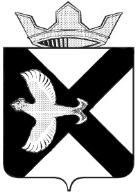 АДМИНИСТРАЦИЯ Муниципального  образования поселок  БоровскийПОСТАНОВЛЕНИЕ28 ноября .							                               № 209п.БоровскийТюменского муниципального районаВ соответствии с Федеральным законом от 06.10.2003 N 131-ФЗ "Об общих принципах организации местного самоуправления в Российской Федерации", решением Боровской поселковой Думы от 04.12.2006 N 88 "Об утверждении положения о  порядке установления тарифов на услуги муниципальных унитарных предприятий и учреждений, находящихся на территории п. Боровский ", руководствуясь Уставом муниципального образования поселок Боровский:1. Утвердить тарифы на услуги по сбору и вывозу бытовых отходов с территории индивидуальной жилой застройки, оказываемые муниципальными учреждениями и предприятиями муниципального образования поселок Боровский, согласно приложению к настоящему постановлению.2. Признать утратившим силу постановление администрации муниципального образования поселок Боровский от 02.04.2012 №60 «Об утверждении тарифов на услуги по сбору и вывозу твердых бытовых отходов с территории индивидуальной жилой застройки, оказываемые муниципальными учреждениями и предприятиями».3. Установить, что настоящее постановление вступает в силу с 01 января 2013 года.4. Опубликовать настоящее постановление в газете «Боровские вести» и на официальном сайте муниципального образования поселок Боровский.5. Контроль за исполнением настоящего постановления возложить на заместителя главы администрации Фадееву О.В., заместителя главы администрации Креницина В.А.Приложениек постановлению администрацииот 28.11.2012№209Тарифы
на услуги по сбору и вывозу твердых бытовых отходов с территории
индивидуальной жилой застройки, оказываемые
муниципальными учреждениями и предприятиямиГлава администрации               С.В.Сычева№п/пНаименование услугиЕдиница измерения Период действияПериод действия№п/пНаименование услугиЕдиница измерения 01.01.2013г. по 01.07.2013г.с 01.07.2013г. по 31.12.2013г.1Сбор  и  вывоз  твердых  бытовых  отходов  с   территории индивидуальной  жилой  застройки  руб./м3 (без НДС)377,00368,50